CATHOLIC DIOCESE OF KAKAMEGA EVALUATION TEST.AUG/SEPT EXAM 2022.132/1 PHYSICS PAPER 1 MARKING SCHEME1	A micrometer screw gauge with a zero error  –0.02mm was used to measure the diameter of a marble whose actual radius is 2.17mm.  Determine the reading expected and hence draw the scale seen on the gauge (Pitch = 0.5mm). 						(2 marks)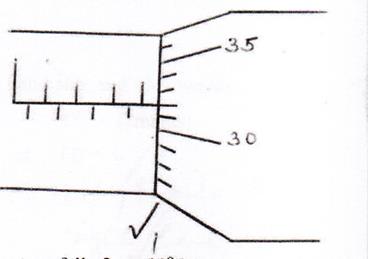 	d = 2 x r	   = 2 x 2 .17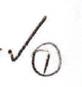               = 4.34mm	Scale reading = Actual diameter – zero error			 = 4.34 – 0.02			 = 4.32mm2	Explain the variation of density of water when its temperature falls from 10oC to freezing point. 												(2 marks)It contracts/reduce in volume upto 40C where its density in maximum. From 40C to 00C its volume increase thus the density reduces.  3	The figure below shows two identical thermometers A and B placed near and at equal distances on either sides of a hot metal plate painted black on the side A and silvery on side B.  State and explain the observation made on the reading of the thermometers after some minutes.								(2 marks)Thermometer A shows a higher reading   Black surface are good emitters of radiant heat.  4	A body is acted upon by a force of I0N towards the right hand side and 6N towards the left hand side.  Determine the resultant force.				(2marks)6N                           10N	Resultant force = 10-6		                4N				   = 4N   towards the   right hand side 5	The figure below a uniform wooden plank of length 4m and weight 10N. The plank is held at equilibrium by a weight of 40N placed at one end as shown.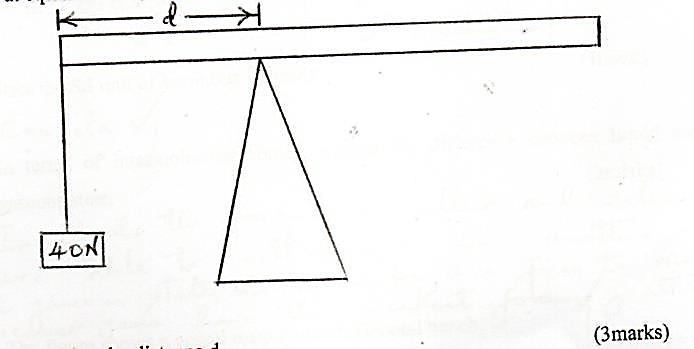 	Determine the distance, d.							(3marks)	Taking moments about the pivot	Sum of clockwise moments = same of anticlockwise moments 1			F1 d1 		= F2 d2			40 x d		= 10 x ( 2-d) 1			40d 		= 20 – 10d			40d + 10d 	= 20			    50d 		= 20				d = 6	The figure shows a non-viscous fluid that is not compressible moving through a pipe of varied cross-sectional area.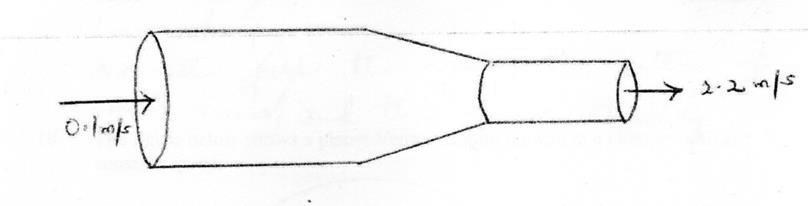 If the area of the narrower region is 0.05m2, determine the diameter of the wider region.													(3marks)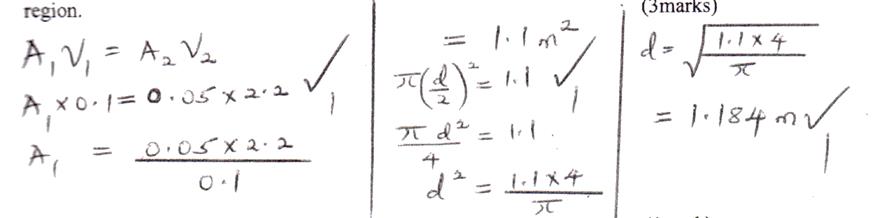 7	State the S.I unit of luminous intensity. 						(1mark)Candela 18	In terms of intermolecular forces, explain the difference between liquid and gaseous state.												  (2marks)	- In liquids the forces are smaller and molecules are able to roll 1 over one another while in gaseous state, the molecules are free to move because gases have the weakest forces  1 of attraction. 										9	The figure shows a vessel resting on a horizontal bench.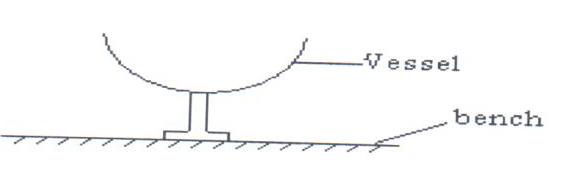 State and explain the effect on the stability of the vessel when it is filled with water.												(2marks)- Leaward 1- As water fills the versel, the centre of gravity rises  1and this lowers stability10	The figure below shows a planet Venus orbiting the sun in a circular orbit at constant speed. 									1	(i)	State what provides the centripetal force.				(1 mark)	- Gravitational force of attraction between the sum and versus	(ii)	Indicate the direction of centripetal force on the planet.		(1 mark) 11	On the axes below, sketch displacement time graph for an accelerating body. (1mark)	Displacement 	          (m)					1							Time (s)12	The figure shows a capillary tube dipped in water.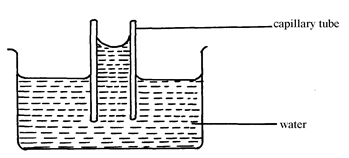 State two differences that will be observed when water is replaced with mercury in the set up above. 								(2 marks)Memory level inside the capillary tube is below the level outside   1Has a convex meniscus   113	Water is known to boil at 1000C.  A student heated some water and noticed that it boiled at 1010C.  State two possible reasons for this observation. 		(2 marks)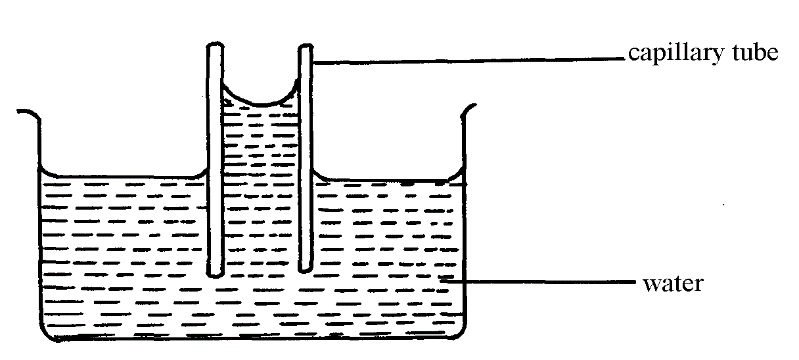 Presence of impurities 1Increase in pressure  1SECTION B (55 marks)Answer all the questions in this section in the spaces provided.15	(a)	State Archmedes’ principle.					(1mark)When a body/object is partially or wholly immersed in a fluid, it experiences an up thrust equal to the weight of the fluid displaced. 1	(b)	The figure shows a hydrometer. 					(i)	State the reason why lead shots are fixed at the bottom of hydrometer.										 (1 mark)			- To keep the hydrometer upright 1 		(ii)	State the letter in the figure which represents a greater density.														(1 mark)			A   1(c)	An ordinary hydrometer of mass 30g floats with 4cm of its stem out of the water. The area of the cross – section of the stem is 0.90 cm2. Taking density of water= 1.0g/ cm3.		 Determine the:		(i)	mass of the water displaced.				(1mark)30g    1		(ii)	Volume of water displaced.					(1mark)			V =  =  = 30cm3  1		(iii)	Volume of stem above water.				(2marks)			V = 0.90x4			    = 3.6cm3   1		(iv)	Total volume of the hydrometer.				(2marks)			30+3.6= 33.6cm3  1		(v)	Length of stem above the surface when it floats in a liquid of relative			 density 1.5.							 (2marks)			V= =  = 20cm3			Volume of stem above = 33.6-20 = 13.6cm3			Length of stem above liquid =  = 15.11cm3  1(e)	A balloon is filled with a gas which is lighter than air.  It is observed to rise in air up to a certain height.  State a reason why the balloon stops rising. mark)When the sum of upthrust and air resistance balance with the weight of the gas and the  balloon fabric  1	(f)	The figure shows a bucket of water.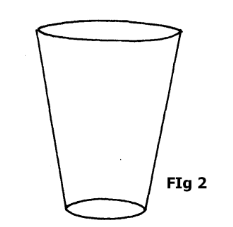 Explain why manufacturers prefer the shape shown above as a container for holding liquids such as water.					(2marks)			- The pressure at the base is reduced 1		- This is because pressure in fluids is directly proportional to the depth of the fluid. 116	(a)	The figure shows a block hanging at rest from a ceiling by a piece of rope.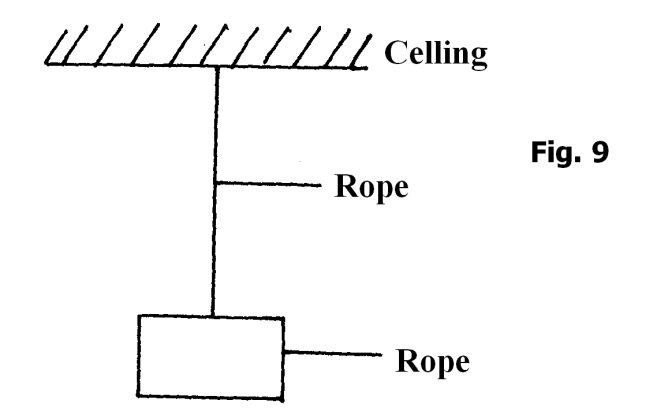 		Use the figure to answer question 16 (a) and (b)Both gravitational force and tensional force act on the system. State a reason for the presence of each force:								(I)	Gravitational force.						( 1mark)		- It has mass 1		(II)	Tensional force						(1mark)Since the rope is stretched 1(ii)	Air resistance and normal reaction are absent (do not act on the system). State a reason for each.		(I)	Air resistance.						(1 mark)		- Since the block is not moving relative to the surrounding / block is stationary                              block at rest 		(II)	Normal reaction						(1mark)Block is not  supported by any surface  1(b)	The figure shows a brick resting on an incline plane at an angle θ to the horizontal. The weight W and the frictional force, Fr are shown.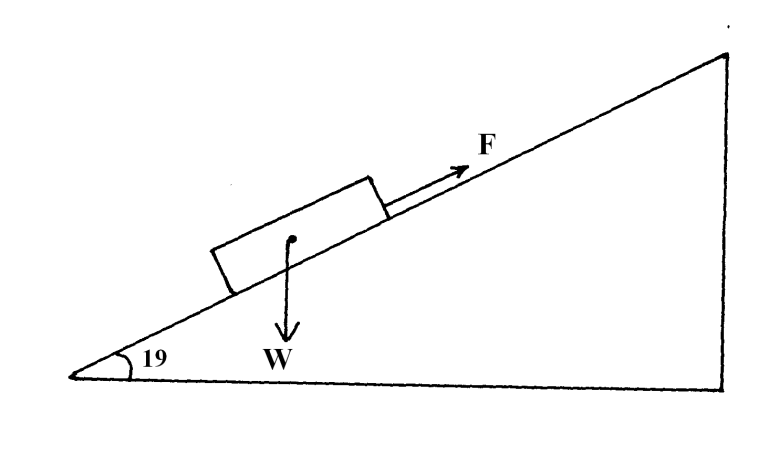 (i)	On the same diagram show with an arrow one other force acting on the block and name the force.				(1mark)			- Normal reaction – correct direction 1(ii)	A runway for an airport is designed such that the lowest acceleration rate for the plane is 3m/s2. The take off speed for the plane is 65m/s. Determine the minimum length for the runway.		(2 marks)	V2 = u2 + 2as	652 = 02 + (2x3x5)  1	652 = 65	S = 704.2m  1	(c)	A motor cyclist wears a helmet lined on the inside with sponge. Explain how this                         minimizes injuries to the motorists head when involved in an accident.												(2 marks)-  This is to increase time for collision   1- This reduces the rate of change of momentum hence the impulsive force is reduced. 1 17	(a)The figure below shows masses A, B and C placed at different points on a rotating table.  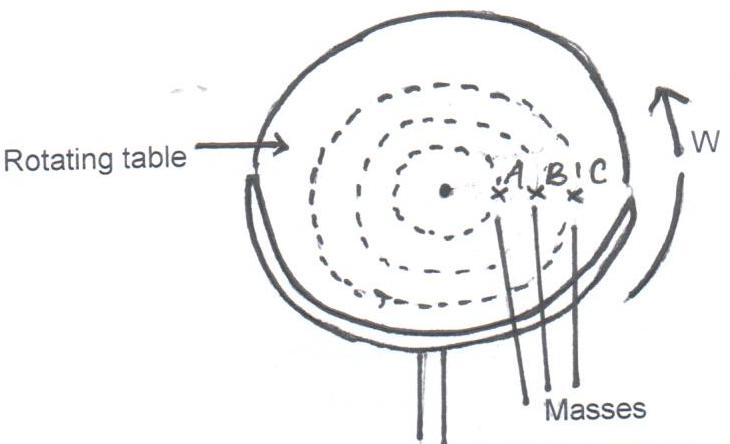 The angular velocity ω, of the table can be varied.State two factors that determine whether a particular mass slides off the table or not.						(2marks)Roughness/smoothness of surface Radius of path Angular velocity/speed  			(any two)It is found that the masses slide off at angular velocities ωA, ωB and ωC respectively.  Arrange the values of ωA, ωB and ωC in decreasing order.										(1mark)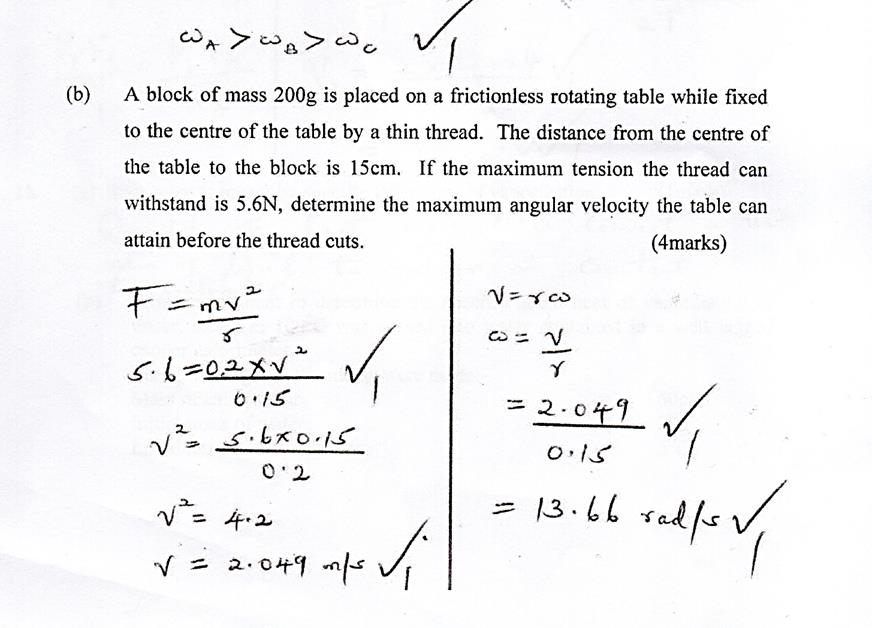 (c)	State pressure law of an ideal gas. 						(1 mark)		- pressure of a fixed mass of a gas is directly proportional to its absolute temperature                          provided volume is kept constant 1 	(d)	When the temperature of a gas in a closed container is raised, the pressure of the gas increases.  Explain how the molecules of the gas cause the increase in pressure. 											(2 marks)		- when a gas is heated molecules gain kinetic energy and move faster. If the volume of the container is constant, this increases the rate of Collins’s of the molecules with the walls of the container. The rate of change of momentum per unit area pressure increases.  	(e)	State one assumption for the experiments carried out to verify the gas laws.												(1 mark)Size of the molecules is negligible 1Intermolecular forces are negligible  	(any one)	(f)	A constant mass of hydrogen gas occupies a volume of 4.0 cm3 at a pressure of   and temperature of 150C.  Determine its volume at a pressure of  when the temperature is doubled.				 (3 marks)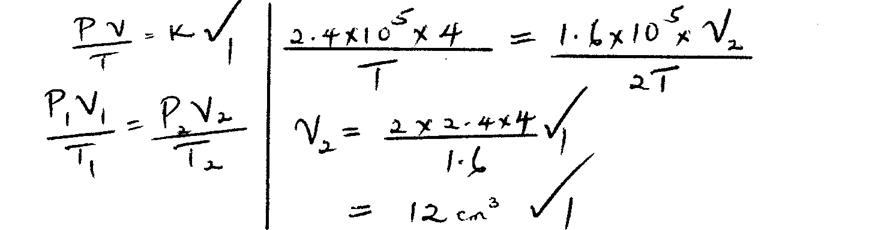 18	(a)  State what is meant by specific latent heat of vaporization.	(1mark)	- Quantity of heat required to convert a unit mass of liquid to vapour at constant temperature. 	(b)	In an experiment to determine the specific latent heat of vaporization of water, steam at 1000C was passed into water contained in a well lagged copper calorimeter.	The following measurements were made:-	Mass of calorimeter						=	50g	Initial mass of water						=	70g	Initial temperature of water					=	50C	Final mass of water + Calorimeter + condensed steam	=	123g	Final temperature of mixture				=	300C	Specific heat capacity of water				=	4200JKg-1k-1	Specific heat capacity of copper				=	390 JKg-1k-1 Determine the:-Mass of condensed steam				(2marks)= 123 – (70 + 50)  1	= 3g  1= 123 – 120 Heat gained by water and calorimeter.		(2marks)Total heat gained = 487.5 + 7350 1= 7837.5JHeat gained by water = MC    θ= 0.07 x 4200 x 25= 7350J Heat gained by calorimeter = 0.05 x 390 x 25 = 487.5J  1(ii)	Given that L is the specific latent of heat of vaporization of steam:Write an expression for the heat given out by steam. (1mark)0.003L + 882 = 7837.50.003L = 6955.5Heat lost by steam = mL + MCA= 0.003L + (0.003L + (0.003 x 4200 x 70)= 0.003L + 882Determine the value of L.				(2marks)L =   = 2318500Jkg-1   1(c)	The figure shows two similar containers with equal amounts of methylated spirit at room temperature. A draught is blown over container A and their temperatures taken after sometime.	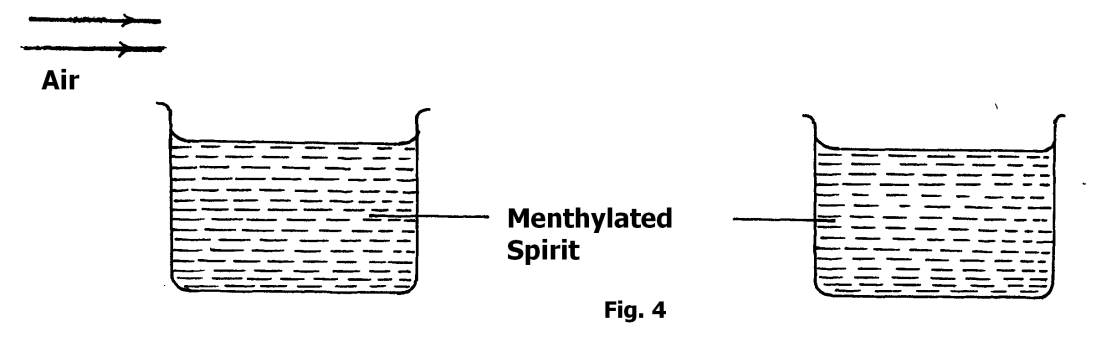 		State and explain one that will have a lower temperature.	(2marks)		- Container A  1		- The rate of evaporation is increased / 1more latent heat is drawn in A than in B.19	(a)  Two gear-wheels have 80 teeth and 20 teeth and they lock with each other. They are fastened on axles of equal diameter such that equal weight of 150N attached to the string around the axle will just raise 450N on the other axles.Determine:the mechanical advantage.					(2marks)M.A. =  =    1= 3  1the velocity ratio.						(2marks)V.R =    = 								= 4The efficiency of this machine.				(2marks)M =   X 100%   X 100%= 75%(b)	State any one possible way of increasing velocity ratio of wheel and axle. (1mark)	V.R =  	(Radius of wheel)			(Radius of the axle)Increase the radius of wheel (R)Reduce the radius of the axle(r)						(any one)	(c)	A Loudspeaker is a transducer.  Explain.					(1mark)         	- converts electrical energy to sound energy 1